Anno Scolastico 202_/202_Verbale n^___ del/lla Gruppo d Lavoro/ Commissione/DipartimentoIl giorno _____________ del mese di _____________dell’anno___________, alle ore ___________ presso i locali dell’IIS “Leonardo Da Vinci” di Trapani, si è riunito il/la Gruppo di Lavoro/Commissione/Dipartimento per discutere sui seguenti  punti all’O.d.G:Coordina i lavori _________________________________Alle ore________-, esaurita la discussione di tutti i punti all’O.g.G, redatto, letto e sottoscritto il presente verbale, la seduta è tolta.Trapani. ________										Il Docente Referente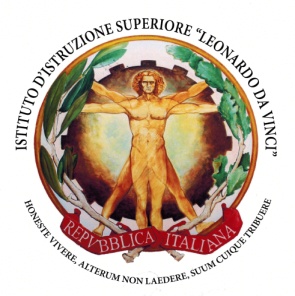 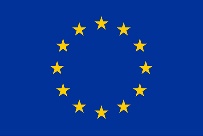 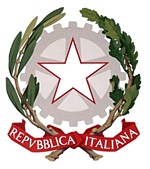 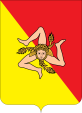 ISTITUTO DI ISTRUZIONE SUPERIORE “LEONARDO DA VINCI” TRAPANI ISTITUTO TECNICO SETTORE TECNOLOGICOElettronica e Elettrotecnica - Informatica e Telecomunicazioni -Trasporti e logisticaC.M. TPIS01800P –C.F.80004460814Piazza XXI Aprile- 91100 TRAPANI-tel.092329498email:tpis01800p@istruzione.it pec: tpis01800p@pec.istruzione.it – www.isdavincitorre.edu.itISTITUTO DI ISTRUZIONE SUPERIORE “LEONARDO DA VINCI” TRAPANI ISTITUTO TECNICO SETTORE TECNOLOGICOElettronica e Elettrotecnica - Informatica e Telecomunicazioni -Trasporti e logisticaC.M. TPIS01800P –C.F.80004460814Piazza XXI Aprile- 91100 TRAPANI-tel.092329498email:tpis01800p@istruzione.it pec: tpis01800p@pec.istruzione.it – www.isdavincitorre.edu.itISTITUTO DI ISTRUZIONE SUPERIORE “LEONARDO DA VINCI” TRAPANI ISTITUTO TECNICO SETTORE TECNOLOGICOElettronica e Elettrotecnica - Informatica e Telecomunicazioni -Trasporti e logisticaC.M. TPIS01800P –C.F.80004460814Piazza XXI Aprile- 91100 TRAPANI-tel.092329498email:tpis01800p@istruzione.it pec: tpis01800p@pec.istruzione.it – www.isdavincitorre.edu.itISTITUTO DI ISTRUZIONE SUPERIORE “LEONARDO DA VINCI” TRAPANI ISTITUTO TECNICO SETTORE TECNOLOGICOElettronica e Elettrotecnica - Informatica e Telecomunicazioni -Trasporti e logisticaC.M. TPIS01800P –C.F.80004460814Piazza XXI Aprile- 91100 TRAPANI-tel.092329498email:tpis01800p@istruzione.it pec: tpis01800p@pec.istruzione.it – www.isdavincitorre.edu.it